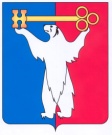 АДМИНИСТРАЦИЯ ГОРОДА НОРИЛЬСКАКРАСНОЯРСКОГО КРАЯПОСТАНОВЛЕНИЕ07.09.2016                                           г. Норильск                                                    №  464О внесении изменений в постановление Администрации города Норильска 
от 29.07.2016 № 408 В целях урегулирования критериев оценки результативности и качества труда для установления стимулирующих выплат директору, заместителям директора и главному бухгалтеру муниципального бюджетного учреждения «Молодежный центр», ПОСТАНОВЛЯЮ:Внести в Положение об оплате труда директора, заместителей директора и главного бухгалтера муниципального бюджетного учреждения «Молодежный центр», утвержденное постановлением Администрации города Норильска                      от 29.07.2016 № 408 (далее - Положение), следующие изменения:в абзаце девятом пункта 4.4 Положения слова «Управления по персоналу Администрации города Норильска» заменить словами «Управления по молодежной политике и взаимодействию с общественными объединениями Администрации города Норильска»;приложение 1 к Положению изложить в редакции согласно приложению к настоящему постановлению.2. Опубликовать настоящее постановление в газете «Заполярная правда» и разместить его на официальном сайте муниципального образования город Норильск.3. Настоящее постановление вступает в силу со дня его подписания и распространяет свое действие на правоотношения, возникшие с 01.08.2016.И.о. Руководителя Администрации города Норильска                        А.П. МитленкоПриложениек постановлению Администрации города Норильскаот  07.09.2016 №464Приложение 1к Положению об оплате трудадиректора, заместителей директора и главного бухгалтера МБУ «Молодежный центр»,утвержденному постановлениемАдминистрации города Норильскаот 29.07.2016 № 408Критерии оценки результативности и качества труда для установления ежемесячных выплат за важность выполняемой работы, степень самостоятельности и ответственность при выполнении поставленных задачНаименование критерия оценки результативности и качества трудаУсловия (индикатор)Значения индикатораПредельный размер к должностному окладу, %Директор учрежденияДиректор учрежденияДиректор учрежденияДиректор учрежденияЭффективное управление учреждениемВыполнение мероприятий, предусмотренных планом работы за отчетный месяц100%20 Эффективное управление учреждениемВыполнение мероприятий, предусмотренных планом работы за отчетный месяц90-99%10 Эффективное управление учреждениемОперативное и качественное предоставление запрашиваемой Агентством молодежной политики и реализации программ общественного развития Красноярского края (далее – Агентство) у учреждения информациивыполнение в срок, отсутствие обоснованных замечаний30Эффективное управление учреждениемОтсутствие обоснованных замечаний по работе учреждения со стороны органов, осуществляющих функции контроля (надзора)отсутствие замечаний25 Эффективное управление учреждениемКачественная подготовка и проведение мероприятий, связанных с уставной деятельностью учрежденияотсутствие обоснованных замечаний, жалоб30Обеспечение стабильного функционирования учрежденияОбеспечение безопасных и комфортных условийотсутствие обоснованных предписаний органов надзора и контроля10 Обеспечение стабильного функционирования учрежденияОбеспечение безопасных и комфортных условийотсутствие травм, несчастных случаев5 Обеспечение стабильного функционирования учрежденияОтсутствие аварийных ситуаций в работе инженерных и хозяйственно-эксплуатационных систем-10 Оперативное и качественное исполнение поручений Выполнение поручений вышестоящего руководства в срок отсутствие обоснованных замечаний, жалоб30Непрерывное профессиональное развитиеУчастие в работе курсов (семинаров, либо конференций) в течение месяца1 участие3 Непрерывное профессиональное развитиеУчастие в работе курсов (семинаров, либо конференций) в течение месяца2 и более участия5 Непрерывное профессиональное развитиеУчастие в работе курсов (семинаров, либо конференций) в течение месяца2 и более мероприятия8 Расширение масштаба деятельности учрежденияУчастие в подготовке и проведении внеплановых проектов и мероприятий различного уровня (по профилю учреждения), утвержденных приказом руководителя ведомственного управлениямежтерриториальное мероприятие20 Расширение масштаба деятельности учрежденияУчастие в подготовке и проведении внеплановых проектов и мероприятий различного уровня (по профилю учреждения), утвержденных приказом руководителя ведомственного управлениякраевое мероприятие22 Расширение масштаба деятельности учрежденияУчастие в подготовке и проведении внеплановых проектов и мероприятий различного уровня (по профилю учреждения), утвержденных приказом руководителя ведомственного управлениямежрегиональное мероприятие25 Расширение масштаба деятельности учрежденияУчастие в подготовке и проведении внеплановых проектов и мероприятий различного уровня (по профилю учреждения), утвержденных приказом руководителя ведомственного управленияВсероссийское мероприятие27 Результативность деятельности учрежденияНаличие положительных отзывов о проведенных мероприятиях или реализуемых проектах от сторонних организаций, учреждений или структур, считающихся экспертами в сфере реализуемых учреждением проектовстатус организации/ структуры, выдавшей отзыв: Результативность деятельности учрежденияНаличие положительных отзывов о проведенных мероприятиях или реализуемых проектах от сторонних организаций, учреждений или структур, считающихся экспертами в сфере реализуемых учреждением проектовгородской5Результативность деятельности учрежденияНаличие положительных отзывов о проведенных мероприятиях или реализуемых проектах от сторонних организаций, учреждений или структур, считающихся экспертами в сфере реализуемых учреждением проектовкраевой10 Результативность деятельности учрежденияНаличие положительных отзывов о проведенных мероприятиях или реализуемых проектах от сторонних организаций, учреждений или структур, считающихся экспертами в сфере реализуемых учреждением проектовРоссийский15Результативность деятельности учрежденияНаличие положительных отзывов о проведенных мероприятиях или реализуемых проектах от сторонних организаций, учреждений или структур, считающихся экспертами в сфере реализуемых учреждением проектов2 и более отзыва15Заместитель директора учрежденияЗаместитель директора учрежденияЗаместитель директора учрежденияЗаместитель директора учрежденияЭффективное управление учреждениемВыполнение мероприятий, предусмотренных планом работы за отчетный месяц100%10 Эффективное управление учреждениемВыполнение мероприятий, предусмотренных планом работы за отчетный месяц90-99%5 Оперативное и качественное предоставление запрашиваемой Агентством молодежной политики и реализации программ общественного развития Красноярского края (далее – Агентство) у учреждения информациивыполнение в срок, отсутствие обоснованных замечаний20Отсутствие обоснованных замечаний по работе учреждения со стороны органов, осуществляющих функции контроля (надзора)отсутствие замечаний20Качественная подготовка и проведение мероприятий, связанных с уставной деятельностью учрежденияотсутствие обоснованных замечаний, жалоб20Обеспечение стабильного функционирования учрежденияОбеспечение безопасных и комфортных условий отсутствие обоснованных предписаний органов надзора и контроля5 Обеспечение стабильного функционирования учрежденияОбеспечение безопасных и комфортных условий отсутствие травм, несчастных случаев5 Обеспечение стабильного функционирования учрежденияОтсутствие аварийных ситуаций в работе инженерных и хозяйственно-эксплуатационных систем-5 Оперативное и качественное исполнение поручений Выполнение поручений вышестоящего руководства в срок отсутствие обоснованных замечаний, жалоб20Непрерывное профессиональное развитиеУчастие в работе курсов (семинаров, либо конференций) в течение месяца1 участие1Непрерывное профессиональное развитиеУчастие в работе курсов (семинаров, либо конференций) в течение месяца2 и более участия3Непрерывное профессиональное развитиеУчастие в работе курсов (семинаров, либо конференций) в течение месяца2 и более мероприятия5Расширение масштаба деятельности учрежденияУчастие в подготовке и проведении внеплановых проектов и мероприятий различного уровня (по профилю учреждения), утвержденных приказом руководителя ведомственного управлениямежтерриториальное мероприятие10Расширение масштаба деятельности учрежденияУчастие в подготовке и проведении внеплановых проектов и мероприятий различного уровня (по профилю учреждения), утвержденных приказом руководителя ведомственного управлениякраевое мероприятие15Расширение масштаба деятельности учрежденияУчастие в подготовке и проведении внеплановых проектов и мероприятий различного уровня (по профилю учреждения), утвержденных приказом руководителя ведомственного управлениямежрегиональное мероприятие20 Расширение масштаба деятельности учрежденияУчастие в подготовке и проведении внеплановых проектов и мероприятий различного уровня (по профилю учреждения), утвержденных приказом руководителя ведомственного управленияВсероссийское мероприятие25 Результативность деятельности учрежденияНаличие положительных отзывов о проведенных мероприятиях или реализуемых проектах от сторонних организаций, учреждений или структур, считающихся экспертами в сфере реализуемых учреждением проектовстатус организации/ структуры, выдавшей отзыв: Результативность деятельности учрежденияНаличие положительных отзывов о проведенных мероприятиях или реализуемых проектах от сторонних организаций, учреждений или структур, считающихся экспертами в сфере реализуемых учреждением проектовгородской3Результативность деятельности учрежденияНаличие положительных отзывов о проведенных мероприятиях или реализуемых проектах от сторонних организаций, учреждений или структур, считающихся экспертами в сфере реализуемых учреждением проектовкраевой5Результативность деятельности учрежденияНаличие положительных отзывов о проведенных мероприятиях или реализуемых проектах от сторонних организаций, учреждений или структур, считающихся экспертами в сфере реализуемых учреждением проектовРоссийский102 и более отзыва10Главный бухгалтер учрежденияГлавный бухгалтер учрежденияГлавный бухгалтер учрежденияГлавный бухгалтер учрежденияОтветственное отношение к своим должностным обязанностямОтсутствие замечаний по работе учреждения со стороны органов, осуществляющих функции контроля (надзора)отсутствие обоснованных замечаний40 Ответственное отношение к своим должностным обязанностямОтсутствие нарушений в финансовой деятельности учреждения отсутствие обоснованных замечаний70 Непрерывное профессиональное развитиеУчастие в работе курсов (семинаров, либо конференций) в течение месяцаколичество мероприятий – 15 Непрерывное профессиональное развитиеУчастие в работе курсов (семинаров, либо конференций) в течение месяцаколичество мероприятий – 2 и более10 